                                             День русского языка     Сегодня, 6 июня, не просто знаменательная дата для русской культуры – это праздник общемирового масштаба. В день рождения Александра Сергеевича Пушкина отмечается сразу двойной праздник – «Всероссийский День Русского языка» и День рождения А.С. Пушкина.                                                                                                                                                        В лагере дневного пребывания «Солнышко» ГБОУ СОШ с.Шламка прошёл ряд мероприятий, посвященных этой дате. Ребята с азартом играли в интерактивную игру-викторину «По сказкам А.С. Пушкина», с интересом смотрели мультфильмы по пушкинским произведениям, создали картины-иллюстрации на тему «Лукоморье», с любопытством рассматривали  выставку произведений великого писателя.  Эти мероприятия позволили не только закрепить материал, но и дали возможность ребятам развлечься. Воспитанники лагеря в этот день с удовольствием вспоминали свои любимые произведения великого русского поэта.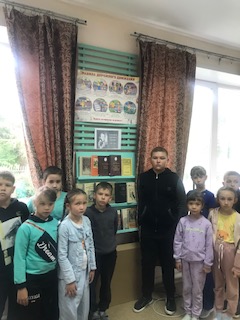 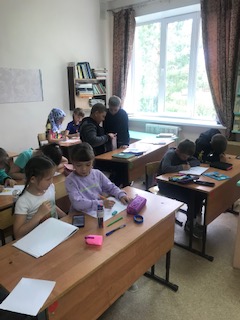 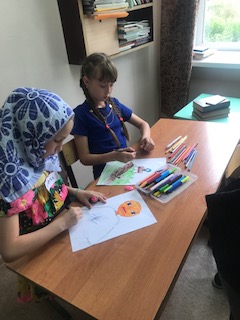 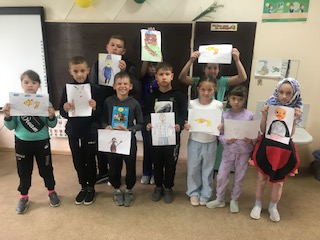 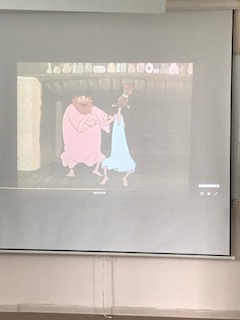 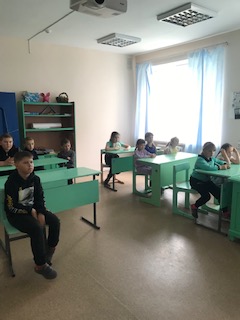 